Doo Wacka DooChoreographer	:	Guyton Mundy & Maria Maag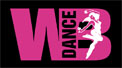 Walls		:	4 wall phrased line danceLevel		:	Intermediate / Novelty Counts 		:	part A 40, part B 44Info		:	Intro 8 counts beat			sequence: A, B, A8, Bridge1, A9-40, B, A32, Bridge2, A33-40, B32, B36, EndingMusic		:	"Doo Wacka Doo" by Celtic Thunder & Paul Byrom 			(Album: Celtic Thunder, It’s Entertainment)PART AToe Strut R, L To The R, Side Rock Cross R, Toe Strut L, R To The L, Side Rock Cross L1&2&	RF step side on toes, RF heel down, LF cross over on toes, LF heel down3&4	RF rock side, LF recover, RF cross over5&6&	LF step side on toes, LF heel down, RF cross over on toes, RF heel down7&8	LF rock side, RF recover, LF step across [12]Charleston Fw, R Back L, Fw R Back L1-2	RF sweep and point forward, RF sweep and step back3-4	LF sweep and point back, LF sweep and step forward5-6	RF sweep and point forward, RF sweep and step back7-8	LF sweep and point back, LF sweep and step forward [12]Step ½ Turn L, Triple Full Turn L, Mambo Fw L, Coaster Cross R1-2	RF step forward, R+L ½ turn left3&4	RF ½ left and step back, LF ½ left and step forward, RF step forward5&6	LF rock forward, RF recover, LF step back7&8	RF step back, LF close, RF cross over [6]Side Rock Cross L, Triple ¾ L Step Fw L, Cross R Over L, Back, ¼, Step1&2	LF rock side, RF recover, LF cross over3&4	RF ¼ left and step back, LF ¼ left and step side, RF ¼ left and step forward5-7&8	LF step forward, RF cross over, LF step back, RF ¼ right and step side, LF step besideWalk Around Full Turn L1-2	RF ¼ left and walk forward, LF walk forward, RF ¼ left and walk forward, LF walk forward5-6	RF ¼ left and walk forward, LF walk forward, RF ¼ left and walk forward, LF walk forwardPART B¼ R And Pimp Walk, Pimp Walk, Pimp Walk (with my add arms), Step ¼ Turn L, Cross Side (this is just angled to the right, but you are still going to the 12 or 6 o’clock wall), arm styling is with the left arm up and out to left bent at elbow1-2	RF ¼ right and cross over, LF step side3-6	RF cross over, LF step side, RF cross over, LF step sidestyling 1-3-5: L arm up and bent at elbow, push R arm under L upper arm styling 2-4-6: return R arm (&) push R arm up above L upper arm7&8&	RF ¼ left and step forward, R+L ¼ turn left, RF cross over, LF step side [9]Pimp Walk, Pimp Walk (with my add arms), Step Fw R, Touch L Behind R, Full Unwind L, Out R Out L1-4	RF cross over, LF step side, RF cross over, LF step sidestyling 1-3: L arm up and bent at elbow, push R arm under L upper armstyling 2-4: return R arm (&) push R arm up above L upper arm&5-7	RF ¼ left and step forward, LF touch behind, L+R full turn left in 2 counts&8	RF step side (out), LF step side (out) [6]Cross R, Side Rock Cross L, Side R, Behind Side Cross, Big Step R (cabaret hands), Drag R Next To L1-2&3-4	RF cross over, LF rock side, RF recover, LF cross over, RF step side5&6	LF cross back, RF step side, LF cross over7-8	RF big step side (arms spread), LF drag beside (arms up) [6]											to page 2page 2Walk Around ½ Turn L, Out R Out L, Snap Fingers, Up R, Down L, Up R1-2	LF ¼ left and step forward, RF step forward3&4	LF ¼ left and step forward, RF step side (out), LF step side (out)5-6	snap R fingers up right, snap R fingers down left7-8	snap R fingers up right, hold (weight RF) [12]Walk Around ½ Turn L, Out R Out L, Snap Fingers, Up R, Down L, Up R1-2	LF ¼ left and step forward, RF step forward3&4	LF ¼ left and step forward, RF step side (out), LF step side (out)5-6	snap R fingers up right, snap R fingers down left7-8	snap R fingers up right, hold [6]Ball Jazz Box R, Cross L Over R&1-2	LF step beside, RF cross over, LF step back3-4	RF step side, LF cross over [6]Bridge 1:During the 3rd wall after 8 counts of part A (see sequence):1	RF step side2-8	bring both arms up as if you’re singing1-5	bend slightly forward and cover your earsand continue with count 9 (count 1 of the 2nd section) of part ABridge 2:During the 5th wall after count 32 of part A (count 8 of the 4th section, see sequence):1-2	RF step right forward (out), LF step side (out)3-4	RF step back to centre, LF step beside&5	RF step forward, LF touch behind6-8	L+R full turn leftL arm sideand continue with count 33 of part A (count 1 of the 5th section)Restart:Dance the 6th wall up to and including count 32 of part B (count 8 of the 4th section, see sequence) and add:&	LF step besideand start again with part BEnding:Dance the 7th wall up to and including count 36 of part B (count 4 of the 5th section, see sequence) and end with:5-7	hold, RF step forward, R+L ½ turn left&8	RF step side and snap fingers up right, LF step side and snap fingers down left [12]